IT’S PERSONAL! Promoting Equity Through Personalizing Instruction and LearningAfter School Professional Development Program (ASPDP) registration required
New York City district participants seeking P/A+ credits towards a Master’s +30 or any other salary differential must complete additional registration with ASPDP. When available, register for the course on the ASPDP website during the semester you are completing coursework. The ASPDP course catalog is found here: https://pci.nycenet.edu/aspdp/Course/Search. Credits earned upon completion of semester coursework
Earn 3 P/A+ Credits and 45 CTLE hours upon successful completion of semester coursework. Time spent engaged in the course is reviewed by our instructors and staff members.
To start your online courseworkFirst, purchase on quikitech.com the individual course or a multi-course bundle (you will be able to select the course as part of your course bundle when the semester begins). Second, log in to your Quikitech account to access your course link. Course Description: If you have ever observed a student not thriving in school, not reaching his/her potential, and sadly becoming disillusioned with the American school system, you likely agree with the premise that education cannot be delivered through a “one size fits all” approach. However, as a teacher, you may also struggle with how to customize instruction to meet your diverse learners. If this is the case, this course is for you!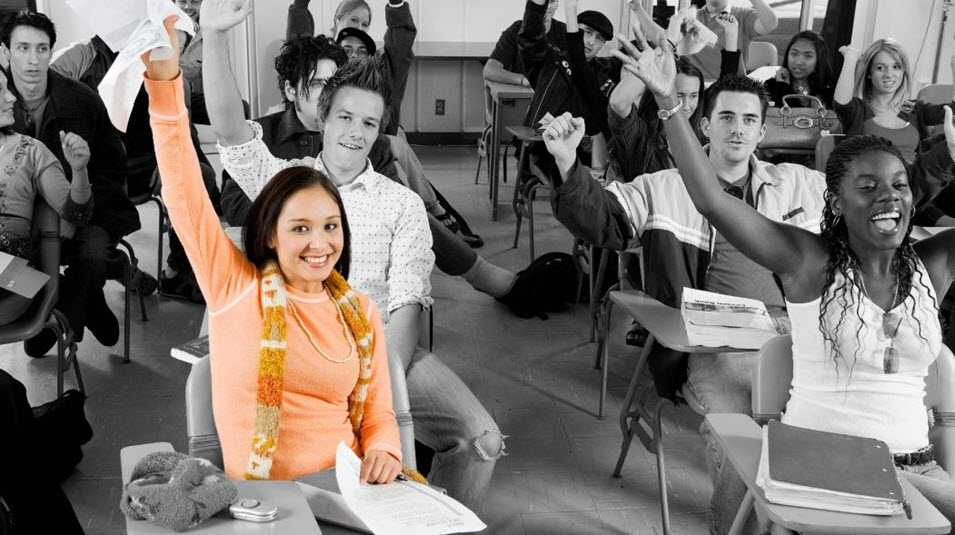 “It’s Personal! Personalizing Instruction & Learning” identifies the need for and characteristics of personalized instruction and learning, as well as definite approaches and strategies to implement more personalizing practices in one’s classroom. You’ll learn:Pedagogical methods that lend themselves to personalized learningTechnology tools to support personalized learningAssessment practices that are more personalizedWays to keep learning personal for the increase of equity in educationCourse Outline: This course consists of 9 sessions.Session 1: Course and Participants’ IntroductionsSession 2: What is Personalized Learning?Session 3: Data-driven PersonalizationSession 4: Student-centeredness for Increased PersonalizationSession 5: Pedagogical Methods that Lend Themselves to Personalizing Instruction and LearningSession 6: Technology Tools that Facilitate PersonalizationSession 7: Personalized Instruction – A Community EffortSession 8: Keeping It Personal and Overcoming Challenges to PersonalizationSession 9: Final Project – A Presentation of Course LearningAligned with Standards:NYS NGS Anchor Standard for Speaking & Listening #1:  Prepare for and participate effectively in a range of conversations and collaborations with diverse partners; express ideas clearly and persuasively, and build on those of others.NYS NGS 2W6: Develop questions and participate in shared research and explorations to answer questions and to build knowledge.National Standards for Culturally and Linguistically Appropriate Services: Provide effective, equitable, understandable and respectful quality care and services that are responsive to diverse cultural beliefs and practices, preferred languages… and other communication needs.Any questions? Please ask our Support Team at support@quikitech.com. 